				 ใบตอบรับเข้าร่วมประชุม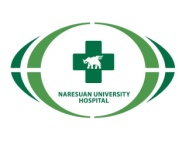 การประชุมวิชาการธาลัสซีเมีย ภาคเหนือตอนล่าง ครั้งที่ 15Current Management of Beta thalassemia / hemoglobin E Diseaseวันศุกร์ที่ 25 สิงหาคม 2560 เวลา 08.30 – 15.00 น.ณ ห้องประชุมเอกาทศรถ  ชั้น 3 อาคารสิรินธร โรงพยาบาลมหาวิทยาลัยนเรศวรรายละเอียดผู้เข้ารับการประชุม1. ชื่อ -  นามสกุล ...........................................................เลขที่ใบอนุญาตฯ.....................................วิชาชีพ...........................2. ชื่อ -  นามสกุล ...........................................................เลขที่ใบอนุญาตฯ.....................................วิชาชีพ............................3. ชื่อ -  นามสกุล ...........................................................เลขที่ใบอนุญาตฯ.....................................วิชาชีพ............................4. ชื่อ -  นามสกุล ...........................................................เลขที่ใบอนุญาตฯ.....................................วิชาชีพ............................5. ชื่อ -  นามสกุล ...........................................................เลขที่ใบอนุญาตฯ.....................................วิชาชีพ............................6. ชื่อ -  นามสกุล ...........................................................เลขที่ใบอนุญาตฯ.....................................วิชาชีพ............................7. ชื่อ -  นามสกุล ...........................................................เลขที่ใบอนุญาตฯ.....................................วิชาชีพ............................ (กรุณาเขียนตัวบรรจง เพื่อสะดวกในการจัดทำใบประกาศนียบัตร)หน่วยงาน/โรงพยาบาลที่อยู่..........................................................................................................................................................................................โทรศัพท์...................................................................โทรศัพท์มือถือ........................................................................................โปรดส่งใบสมัครเข้าร่วมประชุมภายในวันที่ 1 สิงหาคม 2560สอบถามข้อมูลได้ที่ศูนย์วิจัยโลหิตวิทยา โทร. 0 5596 5020  หรือ หน่วยวิจัยธาลัสซีเมีย โทร. 0 5596 5058  โทรสาร 0 5596 5021 ทั้งนี้สามารถลงทะเบียนออนไลน์และตรวจสอบรายชื่อผู้เข้าร่วมประชุมฯ ได้ที่http://www.med.nu.ac.th/hematology/ลงทะเบียน Online 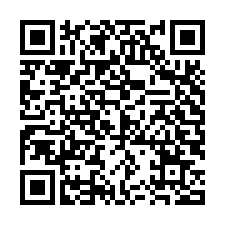 